Completa les operacions, escriu el residu. 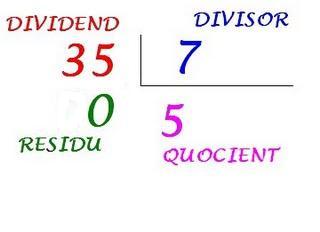 UTILITZA LES FLETXESJoc de divisió.https://www.fun4thebrain.com/Division/kaigasdiv.html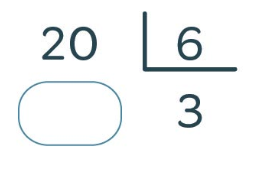 3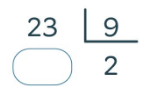 3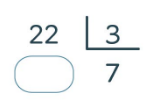 2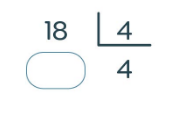 5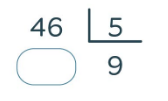 1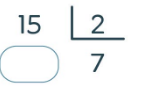 2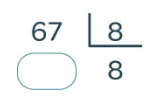 1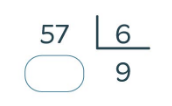 1